PCD-498MP Užívateľský manuálwww.roadstar.comVáš nový prijímač bol vyrobený a zostavený za prísnych podmienok kontroly kvality firmy ROADSTAR.Ďakujeme za rozhodnutie o zakúpení nášho produktu.Pred zapnutím a používaním zariadenia si pozorne prečítajte nasledujúce pokyny. Príručku tiež uchovávajte na neskoršie použitie.Rozloženie ovládania1. LCD DISPLEJ2. PLAY / PAUSE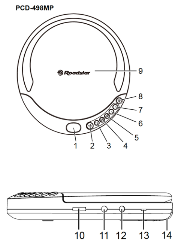 3. STOP4. SKIP- / SEARCH5. SKIP + / SEARCH6. PROGRAM7. MODE8. OPEN SWITCH9. CD WINNER10. HMOTNOSŤ11. KONEKTOR SLÚCHADIEL12. VSTUP PRE ADAPTÉR DC13. PREPÍNAČ DOBÍJANIE14. BATÉRIOVÝ PRIESTORZDROJ NAPÁJENÍ Používajte s batériami1. Otvorte priestor pre batérie na spodnej strane prístroja, posunutím azdvihnutím dvierok. (Neodstraňujte kryt batérie).2. Vložte 2 alkalické batérie 1,5 V / UM-3 / AA podľa polarity uvedenej vpriestoru pre batérie. 3. Zatvorte dvierka batérie. Ak sa na displeji zobrazí "LOW" BATTERY "batérie sú slabé a mali by byť vymenené.Použitie s AC / DC adaptérom (súčasťou balenia)1. Zapojte konektor napájacieho kábla do vstupnej zásuvky DC 5 V DC (12)zadnej strane prístroja.2. Pripojte AC / DC adaptér do elektrickej zásuvky 100-240 V ~ 50-60 Hz. Poznámky:- Ak je pripojený napájací adaptér a zároveň sú vložené batérie, napájanie saautomaticky prepne na zdroj striedavého prúdu.- Používajte iba priložený AC / DC adaptér. Použitím iných typov adaptérumôže dôjsť k poškodeniu zariadenia.- Pred zapojením do zásuvky sa uistite, že napätie zodpovedá AC / DC adaptéru.- Pokiaľ prístroj nepoužívate, odpojte adaptér AC / DC zo zásuvky.-Nedotýkejte sa AC / DC adaptéra mokrými rukami. Použitie dobíjacej batérie1. Odpojte adaptér AC / DC zo zásuvky, ak je pripojený k prístroju.2. Otvorte priestor pre batérie, ako je uvedené vyššie.3. Vložte 2 doporučené nabíjateľné batérie, v nadväznosti na správnu polaritou, ako je uvedené v priestore pre batérie.4. Zatvorte dvierka priestoru pre batérie.5. Spustite funkciu dobíjania posunutím prepínača dobíjania (13) do polohy ON.6. Po 15 hodinách nabíjania nastavte prepínač dobíjania (13) do polohy OFF. Upozornenie:- NEMIEŠAJTE dobíjacie (nikel -kadmiových) a normálny (uhlík-zinok) akumulátory.- NEDOBÍJAJTE nepretržite po dobu 24 hodín alebo viac, inak  bude nižšívýkon batérií.- NEPOKÚŠAJTE sa nabíjať normálne (ne) dobíjacie batérie. Môžu explodovať! Poznámky:- Ak sú dobíjacie batérie nabíjané prvýkrát, bude trvať přibližně15 hodín, nežbudú plne nabité.- Ak sa zníži drasticky prevádzková doba akumulátorov, aj keď sú správnenabité, zakúpte novú sadu akumulátorov. SLÚCHADLÁPripojte stereofónne slúchadlá (súčasť balenia) do konektora pre slúchadlá (11).PREHRÁVANIE CD / MP31. Pripojte pripojené alebo akékoľvek slúchadlá do konektora pre slúchadlá (11).2. Stlačením tlačidla otvárania dvierok (8) otvorte dvierka CD priestoru.3. Vložte disk potlačenou stranou nahor.4. Zatvorte dvierka CD priestoru, kým nebudete počuť cvaknutie.5. Nastavte ovládanie hlasitosti (10) na minimum. 6. Stlačte tlačidlo PLAY / PAUSE (2), napájanie jednotky sa automatickyzapne a zobrazí sa počet stôp. Na displeji sa objaví celkový počet albumov,skladieb a MP3, a spustí sa prehrávanie. Počas prehrávania sa objaví čísloaktuálneho albumu, skladby a uplynulý čas. CD + MP37. Nastavte hlasitosť na požadovanú úroveň.8. Ak chcete pozastaviť prehrávanie, stlačte raz tlačidlo Play / Pause (2).Doba uplynulého prehrávania bude blikať. Ak chcete pokračovať v prehrávaní, stlačte tlačidloTlačidlo Prehrať / Pozastaviť.9. Ak chcete zastaviť prehrávanie, stlačte tlačidlo STOP (3) raz.10. Ak chcete prístroj vypnúť, stlačte tlačidlo STOP (3) dvakrát. Poznámky: - Ak sa brána CD neočakávane otvorí, na displeji sa zobrazí "Otvoriť".- Pred stlačením tlačidla OPEN (8) počkajte, kým sa disk úplne zastaví.Nájdite konkrétnu skladbu alebo bod v skladbe.1. Stlačte raz tlačidlo BACKWARD (4) a vrátite sena začiatok aktuálnej stopy. 2. Opakovane stláčajte tlačidlo BACKWARD (4), abyste sa vrátili k predchádzajúcej stope.3. Opakovaným stlačením tlačidla FORWARD (5) prejdite na ďalšiu skladbu.4. Stlačte a podržte tlačidlo FORWARD alebo vysokú rýchlosť pri vysokej rýchlostiBACKWARD vyhľadávanie dopredu alebo dozadu na konkrétnom mieste skladby.Nízka hladina zvuku počas procesu hľadania vám bude nápomocná prihľadanie správneho miesta v stope. Opakované prehrávanie1. Stlačte tlačidlo PLAY / PAUSE (2).2. Pre opakované prehrávanie jednej skladby stlačte počas prehrávania tlačidlo MODE (7). Na displeji sa objaví "REP 1". CD začne opakovane prehrávať jednu skladbu, kým nestlačíte STOP (3). Pre zrušenie opakovania jednej skladby stlačte tlačidlo MODE (7) 5 krát. Indikátor "REP 1 "zmizne z displeja. 3. Ak chcete opakovať celý album, stlačte tlačidlo MODE (7) dvakrát. Na displeji sa objaví "REP ALL". Stlačením tlačidla MODE (7) 3x zrušíte všetky opakovania albumu. Indikátor "REP ALL" "zmizne z displeja.4. Pre opakovanie celého MP3 disku stlačte tlačidlo MODE (7) 3X. Na displeji sa objaví "REP DIR". Stlačte tlačidlo MODE (7) 3x, tým zrušíte všetky opakovania prehrávania. Indikátor "REP DIR" zmizne z displeja. Prehrávanie intra (ukážka)1. Stlačte tlačidlo PLAY / PAUSE (2).2. Stlačte MODE (7) 4x pre vstup do režimu Intro, na displeji zobrazí "INT". 3. Stlačte tlačidlo PLAY. Disk CD začne prehrávať prvých 10 sekúnd skladby z každého albumu na CD.4. Stlačením tlačidla MODE (7) ešte dvakrát zrušíte Intro prehrávanie avrátite se k normálnemu prehrávaniu.5. Napájanie sa automaticky vypne po 60 sekundách, kedy boli prehrané všetky stopy. Náhodné prehrávanie1. Stlačením tlačidla MODE (7) 5x vstúpite do náhodného režimu. Objaví sa"RND" na displeji, potom sa CD spustí a prehráva všetky stôpy všetkých albumov vnáhodnom poradí.2. Na ďalšiu náhodnú stopu prejdete stlačením tlačidla Skippy.3. Stlačte tlačidlo MODE (7) ešte raz pre návrat do normálneho režimu prehrávania. PREHRÁVANIE PROGRAMU1. Stlačte tlačidlo PLAY / PAUSE (2) a po 8 sekundách tlačidlo STOP (3)2. Stlačte tlačidlo PROG (6) a na displeji sa zobrazí: (00 000 P-01) a bude blikať číslo albumu.3. Stlačte tlačidlá SKIP FORWARD a BACKWARD (4,5) a vyberte požadovaný album, ktoré má byť naprogramované. 4. Stlačením tlačidla PROG (6) raz vložte album. Číslo albumu prestane blikať a začne blikať číslo stopy.5. Stlačením tlačidiel SKIP FORWARD a BACKWARD (4,5) vyberte požadovanú skladbu, ktorú chcete naprogramovať.6. Stlačením tlačidla PROG (6) uložte požadovanú skladbu, ktorú chcetenaprogramovať.7. Opakujte kroky 3 až 6. Naprogramovať môžete až 24 stôp. 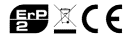 8. Stlačením tlačidla PLAY / PAUSE (2) spustíte naprogramované  prehrávanie.9. Pre zrušenie naprogramovaného prehrávania stlačte tlačidlo STOP (3)dvakrát.ANTI-SHOCK FUNKCIA- Počas používania prehrávača je pravdepodobné, že je vystavený nárazomalebo vibráciám (tj. počas chôdze alebo v pohybujúcom sa vozidle). Akonáhle jestlačené tlačidlo PLAY / PAUSE, funkcia ASP sa automaticky aktivuje aumožnie nerušenú reprodukciu.- V prípade, že je prehrávač vystavený otrasom po dobu dlhšiu než45 sekúndza sebou pri prehrávaní CD alebo 100 sekúnd pri prehrávaní MP3, zvuk samôže na veľmi krátku dobu stlmiť a bude pokračovať, akonáhle sa prehrávač opäť stabilizuje. - Pri použití funkcie Anti-Shock sa bude disk otáčať rýchlejšie ako pri normálnomprehrávanie a je aktívna pamäť. Používajte funkciu anti-shock len v prípade potreby, abyste zabránili skráteniu životnosti batérie.- Funkcia Anti-shock nebude opravovať chyby vyplývajúce z použitia chybného,poškrabaného alebo špinavého disku. ÚDAJEDC: 5V (adaptér)Batéria: 2 x AAZ dôvodu zlepšenia sú špecifikácie a konštrukcia predmetom možných zmienbez upozornenia. UPOZORNENIEVýkričník vnútri trojuholníka je varovným signálom upozorňujúca užívateľa na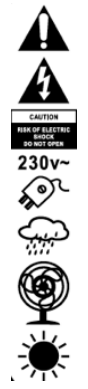 dôležité informácie sprevádzajúce výrobku. Zosvetľujúcim bleskom so symbolom šípky vnútri trojuholníka je varovnýmsignálom upozorní užívateľa na "nebezpečného napätia" vo vnútri prístroja.Ak chcete znížiť riziko úrazu elektrickým prúdom, neodstraňujte kryt. Jednotkanemá žiadne užívateľom opraviteľné časti. Všetky opravy prenechajte kvalifikovanému personálu. Táto jednotka funguje pri 230V ~ 50Hz. Pokiaľ nie je prístroj používaný dlhšiu dobu, vytiahnite zástrčku zo zásuvky. Zaistite, aby boli pred uvedením prístroja do prevádzky všetky spoje riadne prepojené.Tento prístroj nesmie byť vystavený vlhkosti alebo dažďu. Táto jednotka by mala byť umiestnená tak, aby bolo umožnené riadne vetranie.Vyhnite sa umiestnenia prehrávača napríklad v blízkosti záclon, na koberci alebo vo vstavanom nábytku, ako je knižnica.Nevystavujte tento prístroj priamemu slnečnému svetlu alebo zdroju vyžarujúceteplo. 